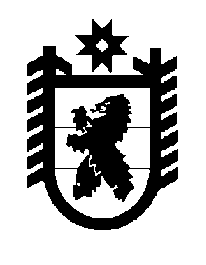 Российская Федерация Республика Карелия    ПРАВИТЕЛЬСТВО РЕСПУБЛИКИ КАРЕЛИЯРАСПОРЯЖЕНИЕот 7 марта 2019 года № 196р-Пг. Петрозаводск 	Рассмотрев предложение Министерства имущественных и земельных отношений Республики Карелия, учитывая решение Совета Сортавальского городского поселения от 22 ноября  2018 года № 64 
«О принятии в муниципальную собственность нежилого помещения», 
в соответствии с Законом Республики Карелия   от 2 октября 1995 года № 78-ЗРК «О порядке передачи объектов государственной собственности Республики Карелия в муниципальную собственность и порядке передачи объектов муниципальной собственности в государственную собственность Республики Карелия» передать в муниципальную собственность Сортавальского городского поселения государственное имущество Республики Карелия согласно приложению к настоящему распоряжению.Исполняющий обязанности           Главы Республики Карелия                                                        А.Е. ЧепикПриложение к распоряжениюПравительства Республики Карелия от  7 марта 2019 года № 196р-ППереченьгосударственного имущества Республики Карелия, передаваемого 
в муниципальную собственность Сортавальского городского поселения _____________№ п/пНаименование имуществаАдрес местонахождения имуществаИндивидуализирующие характеристики имущества1.Помещенияг. Сортавала, 
ул. Гагарина, 
д. 12нежилые, общая площадь 
1629,1 кв. м, расположены 
на 1, 2, 3-м этажах здания, кадастровый номер 10:07:0010103:170 2.Помещениег. Сортавала, 
ул. Гагарина, 
д. 12нежилое, площадь 38,9 кв. м, расположено на 1-м этаже здания, кадастровый номер 10:07:0010103:168 3.Котельнаяг. Сортавала, 
ул. Гагарина, 
д. 12нежилое помещение, площадь 43,1 кв. м, одноэтажное, кирпичное, 1951 года ввода 
в эксплуатацию, кадастровый номер 10:07:0010103:70 